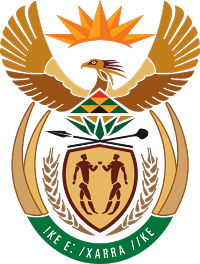 MINISTRY COOPERATIVE GOVERNANCE AND TRADITIONAL AFFAIRSREPUBLIC OF SOUTH AFRICANATIONAL ASSEMBLYQUESTIONS FOR WRITTEN REPLYQUESTION NUMBER 2015/31343134.	Mr A G Whitfield (DA) to ask the Minister of Cooperative Governance and Traditional Affairs:(1)	With reference to the section 139(1)(b) intervention in Makana Local Municipality, (a) why was the contract of a certain person (name and details furnished) not renewed, (b) what are the terms of reference for the newly appointed person (name and details furnished) to that position, (c) what are the relevant details of the specified person’s remuneration package and (d) has the appointment of the specified person been approved by (i)  the National Council of Provinces and (ii) him;(2)	whether the specified person is currently employed by his department; if so, what are the (a) relevant details of the specified person’s employment and (b) specified person’s (i) qualifications and (ii) professional work experience?							NW3677EReply:The information requested by the Honourable Member is not readily available within the Department. We have, however, since requested the Eastern Cape Provincial government to provide this information. The Honourable Member will be provided with the requested information as soon as it is submitted to us.  